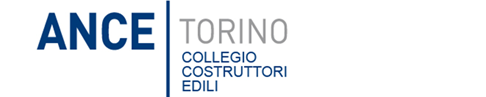 PILLOLE DI OPERE PUBBLICHESEMINARIO INFORMATIVO “AGGIORNAMENTO OO.PP.”Giovedì 10 febbraio 2022 – ore 17.00MODULO DI ADESIONEDATI DELL’AZIENDANome     	.……….…………………………………………….………...Indirizzo	…………………………………………………………..……Telefono  	………………………………………………………………..E-mail 	………………………………………………………………..NOMINATIVI DEI PARTECIPANTI……………………………………………………………...……………………………………………………………………………………...……………………………………………………………………………...…………………………………………………………………………...La partecipazione al Seminario è gratuita.Per motivi organizzativi le imprese interessate sono invitate a confermare la loro partecipazione entro il 09/02/2022 inviando la scheda compilata (e-mail opere.pubbliche@cce.to.it)